ПОЛОЖЕНИЕ о проведении III городского фестиваля «BabySkills» по ранней профориентации детей дошкольного возраста 	1. Общие положения	1.1 III городской фестиваль «BabySkills» по ранней профориентации детей дошкольного возраста (далее – Фестиваль) проходит в рамках реализации городского проекта «Лаборатория профессий. Дошкольник» и направлен на развитие у воспитанников дошкольных образовательных организаций навыков практического решения задач в конкретных профессиональных ситуациях.	1.2 Учредителем Фестиваля является управление образования Администрации города Нижний Тагил (далее — управление образования). 	1.3 Организатором Фестиваля  является муниципальное автономное  дошкольное образовательное учреждение детский сад «Детство» комбинированного вида (далее – МАДОУ д/с «Детство»). 	1.4. Оргкомитет является координирующим органом по подготовке, организации и проведению данного мероприятия, ведет документацию, формирует жюри и награждает участников Конкурса. В состав оргкомитета входят:- представитель управления образования Администрации города Нижний Тагил;- представитель МБУ ДО ГДДЮТ, МБУ  ДО Городская станция юных техников;- представители МАДОУ д/с «Детство»;- представители ГАПОУ СО «НТПК № 2;- представители АО НПК «Уралвагонзавод»,НТМТ НТИ(ф) УрФУ;- представители ООО ООО «Комбинат общественного питания» «Кейтеринбург». 	1.5. Информация о Фестивале размещается на официальных сайтах управления образования (http://upro-ntagil.ru/). 	1.6. Настоящее положение определяет порядок организации и проведения Фестиваля, регламентирует процедуру и критерии их оценивания по номинациям, награждение участников Фестиваля.	2. Цели и задачиЦель: создание комплекса условий для  развития детей дошкольного возраста в сфере освоения общечеловеческой культуры, связанной с трудом и трудовыми отношениями, и формирование на этой основе ценных нравственных качеств личности детей.Задачи:	- развивать у детей дошкольного возраста навыки  практического решения задач в конкретных профессиональных ситуациях;	- обеспечить опыт успешной социализации детей дошкольного возраста в познавательно– исследовательской деятельности,  игровой деятельности, деятельности по конструированию и иных видах деятельности, которые связанны с освоением трудовых умений;	- способствовать формированию положительного опыта детей в процессе освоения трудовых умений.	3. Организация проведения Фестиваля.3.1 Фестиваль проводится в рамках 72  городской выставки  технического и  декоративно-прикладного творчества детей и учащейся молодежи  в 2 этапа:I этап – подготовительный (ознакомление участников с Положением о Фестивале, сбор заявок для участия), сроки подачи заявок до 10.03.2022 на адрес электронной почты 160@detstvo-nt.ruc пометкой «Фестиваль» в соответствии с формой заявки, представленной в приложении № 3.;II этап – очный -  22 марта 2023 года в 10.00 на базе МБОУ СОШ № 23 им. Ю. И. Бахутина. 3.2. Для обсуждения организационных вопросов участия детей дошкольного возраста в Фестивале 15 марта 2023 года будет проведена координационная встреча с представителями объединений, ответственными за подготовку команд (указанными в заявке).3.3. Общее руководство подготовкой и проведением Фестиваля осуществляет организационный комитет (далее – Оргкомитет) в состав которого входят специалисты Управления образования, МБУ ДО Городская станция юных техников, МАДОУ д/с «Детство».3.4. В рамках подготовки к Фестивалю педагогами дошкольных образовательных организаций реализуется серия проектов, направленных на формирование представлений о профессиях, формирование элементарных профессиональных умений, ознакомление с предметами профессионального труда и профессиональными качествами трудящегося человека, формирование общего интереса к миру профессий, осведомленности в вопросах профессиональной деятельности и творчества взрослого человека. Родители (законные представители) воспитанников привлекаются к подготовительной работе по направлению.3.5 Фестиваль проводится по трем  профессиональным компетенциям:- поварское дело («Сфера обслуживания»);- овощеводство («Сельское хозяйство»);- инженер-программист («Машиностроение»).	3.6. На каждую компетенцию разработан кейс, который включает в себя информацию о содержательной стороне задания и требования к выполнению заданий, необходимому оборудованию (Приложение 1).3.7. В Фестивале принимает участие команда детей 6-7 лет от каждого объединения детских садов города Нижний Тагил,  в команду входит 3 участника. Каждый участник команды выполняет задание по одной из компетенций на специально организованной площадке.	4. Оценивание работ	4.1 Оценивание работ проводится на основе критериев, которые являются универсальными для всех профессиональных сфер (компетенций). (Приложение 2)	4.2 Победители  и участники фестиваля в разных номинациях, а также педагоги, подготовившие участников, поощряются дипломами.Приложение №1к городскому фестивалю «BabySkills»Информация о содержательной стороне задания Приложение 1к Положению III городского фестиваля «BabySkills»по ранней профориентации детей дошкольного возрастаИнформация о содержательной стороне заданияКейс по компетенции «Инженер - программист» 6+Приложение 2к городскому фестивалю «BabySkills»Критерии оценивания городского фестиваля «BabySkills» по ранней профориентации для детей дошкольного возраста КЕЙС ПО КОМПЕТЕНЦИИ «ОВОЩЕВОДСТВО» 6+КЕЙС ПО КОМПЕТЕНЦИИ «ОВОЩЕВОДСТВО» 6+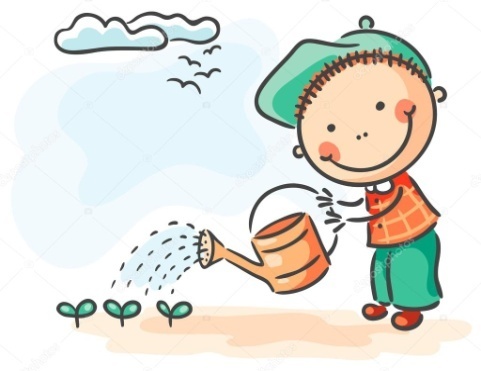 ХАРАКТЕРИСТИКА ЗАДАНИЯХАРАКТЕРИСТИКА ЗАДАНИЯСОДЕРЖАНИЕ ЗАДАНИЯТРЕБОВАНИЯ 1. Занять рабочее место овощевода за столом  в соответствие с эмблемой ДОО и надеть специальную одежду согласно требованиям. Одноразовые перчатки предоставляются организаторами.2.Подготовить  и  удобно расположить необходимый инвентарь для выполнения практического задания (ящик пластиковый для высадки, набор садовых инструментов, совок для насыпания грунта, заготовки для маркировки и т.д.)3. Подготовить ёмкость к посадке растений; подготовить почву в ёмкости для посадки; среди предложенных 5 семян отобрать для посадки семена лука, тыквы и гороха; посеять семена лука, тыквы и гороха; промаркировать сеянцы с помощью приготовленных табличек-маркеров.4.Презентовать результаты проделанной работы. Во время презентации важно использовать профессиональную терминологию; отразить особенности  компетенции «овощевод», ее социальную значимость.1. К внешнему виду:Белая футболка, фартук, черные брюки (юбка), головной убор (шляпа, панама), обувь на плоской подошве с закрытым носком, перчатки.2. К соблюдению времени:На выполнение конкурсного задания отводится 20 минут. Презентация выполненной  работы должна занимать не более 1 минуты (общее время представления команд – 10 минут).3. К содержанию:-Соответствие санитарным нормам и правилам гигиены; -безопасное использование материалов и оборудования, работа с колющими  предметами;-организация рабочего места, поддержание чистоты и порядка на рабочем месте и аккуратность внешнего вида  в течение конкурсного испытания;-умение  самостоятельно выбирать материалы и инструменты в соответствии с заданием.4.К результату деятельности:-Умение планировать  трудовые процессы; -аккуратность выполнения задания; -целесообразность использования оборудования; -соблюдение технологической последовательности при подготовке почвы для посадки; -знание правил подготовки подготовки и высадки семян в почву;-культурных норм и правил, коммуникативных умений в процессе презентации выполненной работы.КЕЙС ПО КОМПЕТЕНЦИИ«ПОВАРСКОЕ ДЕЛО» 6+КЕЙС ПО КОМПЕТЕНЦИИ«ПОВАРСКОЕ ДЕЛО» 6+КЕЙС ПО КОМПЕТЕНЦИИ«ПОВАРСКОЕ ДЕЛО» 6+КЕЙС ПО КОМПЕТЕНЦИИ«ПОВАРСКОЕ ДЕЛО» 6+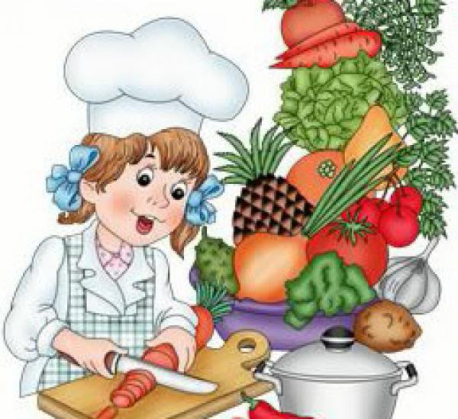 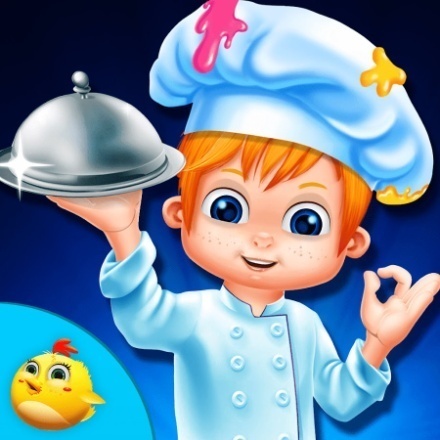 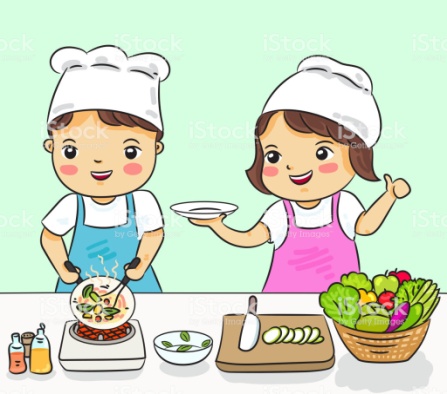 ХАРАКТЕРИСТИКА  ЗАДАНИЯХАРАКТЕРИСТИКА  ЗАДАНИЯХАРАКТЕРИСТИКА  ЗАДАНИЯХАРАКТЕРИСТИКА  ЗАДАНИЯСОДЕРЖАНИЕ ЗАДАНИЯСОДЕРЖАНИЕ ЗАДАНИЯТРЕБОВАНИЯТРЕБОВАНИЯ1. Занять рабочее место повараза столом  в соответствие с эмблемой ДОО и надеть специальную одежду согласно требованиям. Одноразовые перчатки и индивидуальный головной убор предоставляется организаторами.2. Подготовить  и  удобно расположить необходимый инвентарь для выполнения практического задания (разделочная доска, нож, форма для салата,  контейнеры для каждого вида используемого продукта, тарелка и т.д.)3.Приготовить и оформить индивидуальную подачу овощного салата из заранее сваренных и консервированных ингредиентов с учетом технологии выполнения холодной закуски.  (Для основного наполнения блюда рекомендуется использовать не менее 4-х представленных продуктов  на выбор конкурсанта, и использовать заправку для салата. Остальные ингредиенты можно включить в процесс декорирования и украшения). 4.Презентовать приготовленное блюдо. Во время презентации важно использовать профессиональную терминологию; отразить особенности  компетенции «повар», ее социальную значимость; охарактеризовать способ приготовления салата и  продуктов, которые в нем использованы, полезные свойства и вкусовые впечатления.1. Занять рабочее место повараза столом  в соответствие с эмблемой ДОО и надеть специальную одежду согласно требованиям. Одноразовые перчатки и индивидуальный головной убор предоставляется организаторами.2. Подготовить  и  удобно расположить необходимый инвентарь для выполнения практического задания (разделочная доска, нож, форма для салата,  контейнеры для каждого вида используемого продукта, тарелка и т.д.)3.Приготовить и оформить индивидуальную подачу овощного салата из заранее сваренных и консервированных ингредиентов с учетом технологии выполнения холодной закуски.  (Для основного наполнения блюда рекомендуется использовать не менее 4-х представленных продуктов  на выбор конкурсанта, и использовать заправку для салата. Остальные ингредиенты можно включить в процесс декорирования и украшения). 4.Презентовать приготовленное блюдо. Во время презентации важно использовать профессиональную терминологию; отразить особенности  компетенции «повар», ее социальную значимость; охарактеризовать способ приготовления салата и  продуктов, которые в нем использованы, полезные свойства и вкусовые впечатления.1. К внешнему виду:Белый поварской китель, белый фартук, черные брюки, удобная обувь на плоской подошве.2. К соблюдению времени:На выполнение конкурсного задания отводится 20 минут. Презентация блюда должна занимать не более 1 минуты (общее время представления команд – 10 минут).3. К содержанию:Соответствие  готового блюда конкурсному заданию и  технологии приготовления;  Соответствие санитарным нормам и правилам гигиены; Безопасное использование материалов и оборудования, работа с колюще-режущими предметами;Организация рабочего места, поддержание чистоты и порядка на рабочем месте и аккуратность внешнего вида  в течение конкурсного испытания;Умение  самостоятельно выбирать ингредиенты и инструменты в соответствии с заданием;Умение оформлять блюдо, использование для презентации блюда соответствующей тарелки;4.К результату деятельности:Эстетичность оформления  блюда; стиль и оригинальность подачи; креативность, текстура и вкусовые впечатления; демонстрация первоначальных знаний о профессии «повар», культурных норм и правил, коммуникативных умений в процессе презентации.1. К внешнему виду:Белый поварской китель, белый фартук, черные брюки, удобная обувь на плоской подошве.2. К соблюдению времени:На выполнение конкурсного задания отводится 20 минут. Презентация блюда должна занимать не более 1 минуты (общее время представления команд – 10 минут).3. К содержанию:Соответствие  готового блюда конкурсному заданию и  технологии приготовления;  Соответствие санитарным нормам и правилам гигиены; Безопасное использование материалов и оборудования, работа с колюще-режущими предметами;Организация рабочего места, поддержание чистоты и порядка на рабочем месте и аккуратность внешнего вида  в течение конкурсного испытания;Умение  самостоятельно выбирать ингредиенты и инструменты в соответствии с заданием;Умение оформлять блюдо, использование для презентации блюда соответствующей тарелки;4.К результату деятельности:Эстетичность оформления  блюда; стиль и оригинальность подачи; креативность, текстура и вкусовые впечатления; демонстрация первоначальных знаний о профессии «повар», культурных норм и правил, коммуникативных умений в процессе презентации.КЕЙС КОМПЕТЕНЦИИ «ИНЖЕНЕР - ПРОГРАММИСТ» 6+КЕЙС КОМПЕТЕНЦИИ «ИНЖЕНЕР - ПРОГРАММИСТ» 6+КЕЙС КОМПЕТЕНЦИИ «ИНЖЕНЕР - ПРОГРАММИСТ» 6+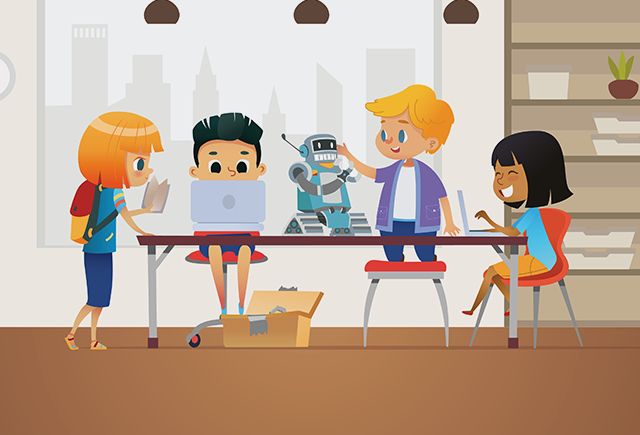 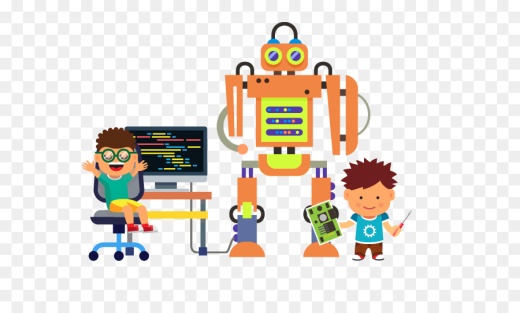 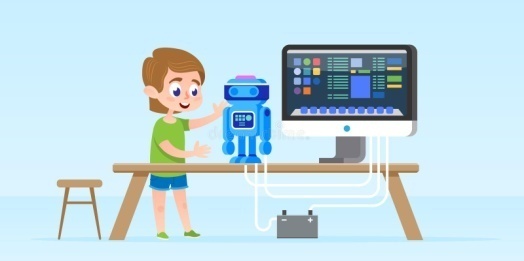 Описание заданияОписание заданияОписание заданияУчастник должен:- за отведенное время самостоятельно собрать и запрограммировать «Устройство по изготовлению гофрированной бумаги» из конструктора "LegoWedo 2.0.".- использовать схему сборки (cсылка для скачивания и печати схемы для  сборки устройства: https://drive.google.com/file/d/1DU7mN68QdhB487LZREuoXxJpFd5SxD9d/view?usp=share_link);- самостоятельно подобрать детали необходимые для сборки;- выполнять при сборке точность;- сообщить об окончании выполнения задания;- представить себя, рассказать об особенностях профессии «инженер - программист», её социальную значимость (визитная карточка не более 2-х минут);- назвать детали и механизмы, которые были использованы для изготовления устройства;- самостоятельно запрограммировать устройство (программное обеспечение, приложение WeDo 2.0);- рассказать о принципах действия блоков программирования;- рассказать о предназначении модели, продемонстрировать работу устройства по изготовлению гофрированной бумаги;- предложить варианты по использованию конечного продукта (гофрированной бумаги)Участник должен:- за отведенное время самостоятельно собрать и запрограммировать «Устройство по изготовлению гофрированной бумаги» из конструктора "LegoWedo 2.0.".- использовать схему сборки (cсылка для скачивания и печати схемы для  сборки устройства: https://drive.google.com/file/d/1DU7mN68QdhB487LZREuoXxJpFd5SxD9d/view?usp=share_link);- самостоятельно подобрать детали необходимые для сборки;- выполнять при сборке точность;- сообщить об окончании выполнения задания;- представить себя, рассказать об особенностях профессии «инженер - программист», её социальную значимость (визитная карточка не более 2-х минут);- назвать детали и механизмы, которые были использованы для изготовления устройства;- самостоятельно запрограммировать устройство (программное обеспечение, приложение WeDo 2.0);- рассказать о принципах действия блоков программирования;- рассказать о предназначении модели, продемонстрировать работу устройства по изготовлению гофрированной бумаги;- предложить варианты по использованию конечного продукта (гофрированной бумаги)Участник должен знать и понимать:- знать, где работают люди, выбравшие для себя данную профессию;- соблюдать технику безопасности при работе;- использовать в речи начальную терминологию, соответствующую профессии (оборудование, специальная одежда);- принципы программирования;- знать название, различать и классифицировать детали конструктора используемые при изготовлении данного устройства;- уметь конструировать по чертежу или по пошаговой схеме;- уметь представить собранную модель и компетенцию «инженер - программист».Общее время на выполнение задания 15 минутОбщее время на выполнение задания 15 минутОбщее время на выполнение задания 15 минут№Универсальный критерийКол-во баллов1Соблюдение правил конкурса0-32Соблюдение правил безопасности0-53Владение профессиональной терминологией0-54Умение планировать процесс выполнения задания0-35Умение организовывать взаимодействие с детьми0-36Умение ориентироваться в пространстве, использовать пространство для реализации деятельности0-37Организация рабочего места детьми, умение распределить оборудование и материалы0-58Целесообразность размещения, распределения, смены оборудования на протяжении всего периода выполнения деятельности0-59Приведение рабочего места в порядок по окончании работы0-310Содержательный и выразительный рассказ о проделанной работе0-511Умение высказать своё отношение к выполненной работе0-512Соблюдение времени подготовки и выполнения задания0-313Соблюдение времени представления задания0-314Проявление творчества в процессе0-315 Проявление позитивных эмоций0-316Выразительность и содержательность представления0-317Общее впечатление0-3